 Case Background	On September 15, 2020, Florida City Gas (FCG) filed a petition with the Commission for approval of tariff modifications to accommodate receipt and transportation of renewable natural gas (RNG) from customers. RNG is biogas that has been conditioned to meet pipeline quality standards. Specifically, FCG proposed two tariff modifications: (1) modifications to current tariffs to accommodate the receipt of RNG from biogas producers on FCG’s distribution system and (2) a new Renewable Natural Gas Service (RNGS) tariff that would allow FCG to provide the necessary services to upgrade a customer’s biogas in order to convert the biogas into pipeline quality RNG. The Commission has jurisdiction over this matter pursuant to Sections 366.03, 366.04, 366.05, 366.06, 366.125, and 366.91 Florida Statutes (F.S.).Discussion of IssuesIssue 1:	  Should FCG's proposed new RNGS tariff and associated tariff revisions be suspended? Recommendation:  Yes. Staff recommends that the proposed new RNGS tariff and associated tariff revisions be suspended to allow staff sufficient time to review the petition and gather all pertinent information in order to present the Commission with an informed recommendation on the proposed tariff modifications. (Forrest)Staff Analysis:  Staff recommends that the proposed tariff revisions be suspended to allow staff sufficient time to review the petition and gather all pertinent information in order to present the Commission with an informed recommendation on the proposed tariff modifications. Pursuant to Section 366.06(3), F.S., the Commission may withhold consent to the operation of all or any portion of a new rate schedule, delivering to the utility requesting such a change, a reason, or written statement of a good cause for doing so within 60 days. Staff believes that the reason stated above is a good cause consistent with the requirement of Section 366.06(3), F.S.Issue 2:	 Should this docket be closed?Recommendation:  No. This docket should remain open pending the Commission’s decision on the proposed tariff revisions. (Osborn. Crawford)Staff Analysis:  This docket should remain open pending the Commission’s decision on the proposed tariff revisions. State of Florida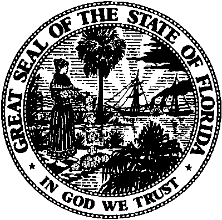 State of FloridaPublic Service CommissionCapital Circle Office Center ● 2540 Shumard Oak Boulevard
Tallahassee, Florida 32399-0850-M-E-M-O-R-A-N-D-U-M-Public Service CommissionCapital Circle Office Center ● 2540 Shumard Oak Boulevard
Tallahassee, Florida 32399-0850-M-E-M-O-R-A-N-D-U-M-DATE:October 22, 2020October 22, 2020October 22, 2020TO:Office of Commission Clerk (Teitzman)Office of Commission Clerk (Teitzman)Office of Commission Clerk (Teitzman)FROM:Division of Economics (Forrest, Coston, Draper)Office of the General Counsel (Osborn, Crawford)Division of Economics (Forrest, Coston, Draper)Office of the General Counsel (Osborn, Crawford)Division of Economics (Forrest, Coston, Draper)Office of the General Counsel (Osborn, Crawford)RE:Docket No. 20200216-GU – Request for approval of tariff modifications to accommodate receipt and transportation of renewable natural gas from customers, by Florida City Gas.Docket No. 20200216-GU – Request for approval of tariff modifications to accommodate receipt and transportation of renewable natural gas from customers, by Florida City Gas.Docket No. 20200216-GU – Request for approval of tariff modifications to accommodate receipt and transportation of renewable natural gas from customers, by Florida City Gas.AGENDA:11/03/20 – Regular Agenda – Tariff Suspension – Participation is at the discretion of the Commission11/03/20 – Regular Agenda – Tariff Suspension – Participation is at the discretion of the Commission11/03/20 – Regular Agenda – Tariff Suspension – Participation is at the discretion of the CommissionCOMMISSIONERS ASSIGNED:COMMISSIONERS ASSIGNED:COMMISSIONERS ASSIGNED:All CommissionersPREHEARING OFFICER:PREHEARING OFFICER:PREHEARING OFFICER:AdministrativeCRITICAL DATES:CRITICAL DATES:CRITICAL DATES:11/16/20 (60-Day Suspension Date)SPECIAL INSTRUCTIONS:SPECIAL INSTRUCTIONS:SPECIAL INSTRUCTIONS:None